Oświadczam, że wszystkie informacje zamieszczone w niniejszym wniosku przedsięwzięcia rewitalizacyjnego są zgodne z prawdą. Zapoznałem/am się również z zasadami składania Wniosków Przedsięwzięć Rewitalizacyjnych do Programu Rewitalizacji Miasta Bartoszyce na lata 2016-2022, zamieszczonych pod formularzem Wniosku.Wyrażam zgodę na przetwarzanie moich danych osobowych, zamieszczonych w niniejszym wniosku przedsięwzięcia rewitalizacyjnego, wyłącznie na potrzeby sporządzenia Programu Rewitalizacji Miasta Bartoszyce na lata 2016-2022. ………………………………., dnia .............................                                                                                                                                                                                                        ............................................                                                                              podpis osoby reprezentującej wnioskodawcęZasady składania Wniosków Przedsięwzięć Rewitalizacyjnych do Programu Rewitalizacji Miasta Bartoszyce na lata 2016-2022. Program Rewitalizacji Miasta Bartoszyce na lata 2016-2022 opracowywany jest na podstawie „Wytycznych w zakresie rewitalizacji w programach operacyjnych na lata 2014-2020” wydanych przez Ministra Infrastruktury i Rozwoju (obecnie Ministerstwo Rozwoju), Warszawa, 3 lipca 2015 r. Przy wypełnianiu Wniosku Przedsięwzięcia Rewitalizacyjnego zaleca się zapoznanie z przedmiotowymi Wytycznymi zwłaszcza w zakresie wyjaśnienia pojęć związanych z rewitalizacją oraz „Cech i elementów programów rewitalizacji” stanowiących załącznik do ww. Wytycznych. Dokument dostępny jest na stronie internetowej Ministerstwa Rozwoju:https://www.mr.gov.pl/strony/zadania/polityka-rozwoju-kraju/rewitalizacja/Wnioskodawcą przedsięwzięcia rewitalizacyjnego, może być każdy, kto zamierza realizować przedsięwzięcie rewitalizacyjne na obszarze rewitalizacji. Przedsięwzięcie musi wpisywać się w określone cele rewitalizacji Programu Rewitalizacji Miasta Bartoszyce na lata 2016-2022, stanowiące załącznik 2 do niniejszego dokumentu.Co do zasady przedsięwzięcie musi być realizowane na obszarze rewitalizacji, stanowiącym załącznik 1 do niniejszej instrukcji. Dopuszczana będzie jednak możliwość zgłaszania przedsięwzięć, które będą realizowane poza obszarem rewitalizacji, jeśli służyć one będą realizacji celów przypisanych obszarowi rewitalizacji, a beneficjentem ostatecznym projektu będą mieszkańcy obszaru rewitalizacji. Dotyczy to zwłaszcza inicjatyw społecznych nakierowanych na aktywizację zawodową i społeczną, takie przypadki muszą  być jednak szeroko i logicznie uzasadnione.  W przypadku gdy w wyniku weryfikacji złożonego wniosku, przedsięwzięcie w nim opisane zostanie zakwalifikowane do ujęcia w Programie Rewitalizacji Miasta Bartoszyce na lata 2016-2022, może zaistnieć konieczność uzupełnienia informacji we wniosku w procesie tworzenia Programu Rewitalizacji.  Informacja taka będzie wówczas Wnioskodawcom przekazywana drogą mailową lub telefonicznie z określonym terminem uzupełnienia danych. Nieuzupełnienie danych w określonym terminie skutkować będzie nieujęciem projektu w Programie Rewitalizacji.Dodatkowa informacja do wypełnienia następujących punktów Wniosku przedsięwzięcia rewitalizacyjnego:Pkt. 3 – Jedną z podstawowych zasad rewitalizacji określonych w „Wytycznych w zakresie rewitalizacji w programach operacyjnych na lata 2014-2020” jest realizacja zasady partnerstwa i partycypacji. W związku z tym, że rewitalizacja ma być procesem integrującym działania ze sfery społecznej ze sferami: gospodarczą, przestrzenno-funkcjonalną lub techniczną, zaleca się realizację przedsięwzięć w partnerstwie, wpływającym na każdą z wymienionych sfer. Przedmiotowy punkt należy zatem wypełnić w przypadku gdy w dane przedsięwzięcie zaangażowany będzie inny podmiot, realizujący zadania zwłaszcza w innej sferze niż zadania podmiotu lidera przedsięwzięcia rewitalizacyjnego.Pkt. 9 – W przedmiotowym punkcie należy opisać lub wymienić bezpośrednie rezultaty po zakończeniu przedsięwzięcia rewitalizacyjnego jako efekty podjętych działań. Rezultat jest to bezpośredni wpływ zrealizowanego przedsięwzięcia na najbliższe otoczenie, uzyskane natychmiast po zakończeniu realizacji przedsięwzięcia (np. zdobycie kwalifikacji zawodowych osób bezrobotnych, powstanie nowych miejsc pracy, poprawa sytuacji w rodzinach, zmniejszenie liczby osób uzależnionych, poprawa stanu środowiska poprzez zmniejszenie zużycia energii i/lub zastosowanie odnawialnych źródeł energii, poprawa estetyki i funkcjonalności przestrzeni publicznej, itp.).Pkt. 10 – Należy podać w jaki sposób założone rezultaty (efekty) określone w pkt. 9 będą zmierzone. Mogą to być np. sprawozdania, raporty, listy obecności, ankiety, protokoły, itp. Należy wskazać odpowiednie dokumenty.Pkt. 11 -  Przedsięwzięcie rewitalizacyjne musi wpisywać się w określone cele rewitalizacji dla realizacji Programu Rewitalizacji Miasta Bartoszyce na lata 2016-2022. Należy wskazać zgodność przedsięwzięcia rewitalizacyjnego z poszczególnymi celami rewitalizacji, zamieszczonym w Załączniku nr 2 do niniejszego dokumentu.Rozdział III. PLANOWANE FINANSOWANIE PRZEDSIĘWZIĘCIAWedług Wytycznych w zakresie rewitalizacji w programach operacyjnych na lata 2014-2020 Warszawa, 3 lipca 2015 r.), projekty rewitalizacyjne mogą zostać współfinansowane ze środków Unii Europejskiej jeśli wynikają z programów rewitalizacji, tj. są zaplanowane w programie rewitalizacji i ukierunkowane na osiągnięcie jego celów. Głównym źródłem finansowania rewitalizacji w regionach w perspektywie finansowej Unii Europejskiej 2014-2020 są regionalne programy operacyjne, a w przypadku województwa warmińsko-mazurskiego – Regionalny Program Operacyjny Województwa Warmińsko-Mazurskiego na lata 2014-2020. Kluczową rolę w finansowaniu zadań rewitalizacyjnych zawarto w Osi Priorytetowej 8 Obszary wymagające rewitalizacji (finansowanej przez Europejski Fundusz Rozwoju Regionalnego). Do realizacji przewidziano tzw. przedsięwzięcia zintegrowane – integrujące działania sfery społecznej ze sferami: gospodarczą, przestrzenno-funkcjonalną czy techniczną. Ponadto, wszystkie przedsięwzięcia powinny być ukierunkowane przede wszystkim na niwelowanie zjawisk związanych z problemami społecznymi na danym obszarze, aktywizację społeczno-gospodarczą oraz podniesienie jakości życia lokalnych społeczności. Dlatego też projektom infrastrukturalnym współfinansowanym z Europejskiego Funduszu Rozwoju Regionalnego w Osi 8 Obszary wymagające rewitalizacji towarzyszyć́ muszą powiązane z nimi działania finansowane przy udziale Europejskiego Funduszu Społecznego w ramach następujących osi priorytetowych RPO WiM 2014-2020: 	Oś 10. Regionalny rynek pracy Priorytet Inwestycyjny 8i w zakresie dostępu do zatrudnienia dla osób poszukujących pracy i osób biernych zawodowo, w tym długotrwale bezrobotnych oraz oddalonych od rynku pracy, także poprzez lokalne inicjatywy na rzecz zatrudnienia oraz wspieranie mobilności pracowników 		−  Działanie 10.1 Poprawa dostępu do zatrudnienia osób bezrobotnych i poszukujących pracy – projekty pozakonkursowe realizowane przez powiatowe urzędy pracy 		−  Działanie 10.2 aktywizacja zawodowa osób pozostających bez zatrudnienia – projekty konkursowe Oś 11. Włączenie społeczne Priorytet Inwestycyjny 9i – aktywne włączenie, w tym z myślą̨ o promowaniu równych szans oraz aktywnego uczestnictwa i zwiększania szans na zatrudnienie − Działanie 11.1 Aktywne włączenie, w tym z myślą̨ o promowaniu równych szans oraz aktywnego uczestnictwa i zwiększaniu szans na zatrudnienie.Priorytet Inwestycyjny 9iv w zakresie ułatwienia dostępu do przystępnych cenowo, trwałych oraz wysokiej jakości usług, w tym opieki zdrowotnej i usług socjalnych świadczących w interesie ogólnym − Działanie 11.2 Ułatwienie dostępu do przystępnych cenowo, trwałych oraz wysokiej jakości usług, w tym opieki zdrowotnej i usług socjalnych świadczonych w interesie ogólnym .Priorytet Inwestycyjny 9v w zakresie wspierania przedsiębiorczości społecznej i integracji zawodowej w przedsiębiorstwach społecznych oraz ekonomii społecznej i solidarnej w celu ułatwienia dostępu do zatrudnienia − Działanie 11.3 Wspieranie przedsiębiorczości społecznej i integracji zawodowej w przedsiębiorstwach społecznych oraz ekonomii społecznej i solidarnej w celu ułatwienia dostępu do zatrudnienia.Ponadto w konkursach będą preferowane przedsięwzięcia rewitalizacyjne wynikające z Programu rewitalizacji, w następujących obszarach Regionalnego Programu Operacyjnego Woj. Warmińsko-Mazurskiego na lata 2014-2020 rewitalizacji:Oś 1. Inteligentna gospodarka Warmii i Mazur Priorytet Inwestycyjny 3a w zakresie przedsiębiorczości, w szczególności poprzez ułatwianie gospodarczego wykorzystywania nowych pomysłów oraz sprzyjanie tworzeniu nowych firm, w tym również̇ poprzez inkubatory przedsiębiorczości − Działanie 1.3 Przedsiębiorczość (Wsparcie przedsiębiorczości) Oś 4. Efektywność energetyczna Priorytet Inwestycyjny 4c w zakresie wspierania efektywności energetycznej, inteligentnego zarządzania energią i wykorzystywania odnawialnych źródeł energii w infrastrukturze publicznej, w tym w budynkach publicznych i w sektorze mieszkaniowym Działanie 4.3 Kompleksowa modernizacja energetyczna budynków Oś 6. Kultura i dziedzictwo Priorytet Inwestycyjny 6c w zakresie zachowania, ochrony, promowania i rozwoju dziedzictwa naturalnego i kulturowego 		−  Działanie 6.1 Infrastruktura kultury 		−  Działanie 6.2 Dziedzictwo naturalne W przedmiotowym Rozdziale należy wskazać szacunkowe koszty przedsięwzięcia rewitalizacyjnego z podziałem na źródła finansowania. Jeżeli przedsięwzięcie będzie dofinansowane ze środków Unii Europejskiej, to ze względu na specyfikę projektu (projekt infrastrukturalny lub projekt tzw. „miękki”) należy przedstawić wysokość tych środków: Europejski Fundusz Rozwoju Regionalnego i/ lub Europejski Fundusz Społeczny.Przedsięwzięcie rewitalizacyjne może być także dofinansowane wyłącznie ze środków publicznych krajowych, wówczas należy wskazać z jakiego budżetu.Załącznik nr 1 – Mapa z przedstawieniem zasięgu przestrzennego obszarów rewitalizacji.Załącznik nr 2 – Cele strategiczne dla realizacji Programu Rewitalizacji Miasta Bartoszyce na lata 2016-2022osoby do kontaktu: Karol Tomaszewski, Grupa Doradcza Primus s.c. z Olsztyna, tel.: 89 541 33 70, e-mail: karol@grupaprimus.pl Monika Rejf – Zastępca Burmistrza Bartoszyc, tel. 695930028, e-mail: monikarejf@bartoszyce.pl Załącznik nr 1 do Zasad składania Wniosków Przedsięwzięć Rewitalizacyjnych do Programu Rewitalizacji Miasta Bartoszyce na lata 2016-2022. mapa z przedstawieniem zasięgu przestrzennego obszarów rewitalizacji.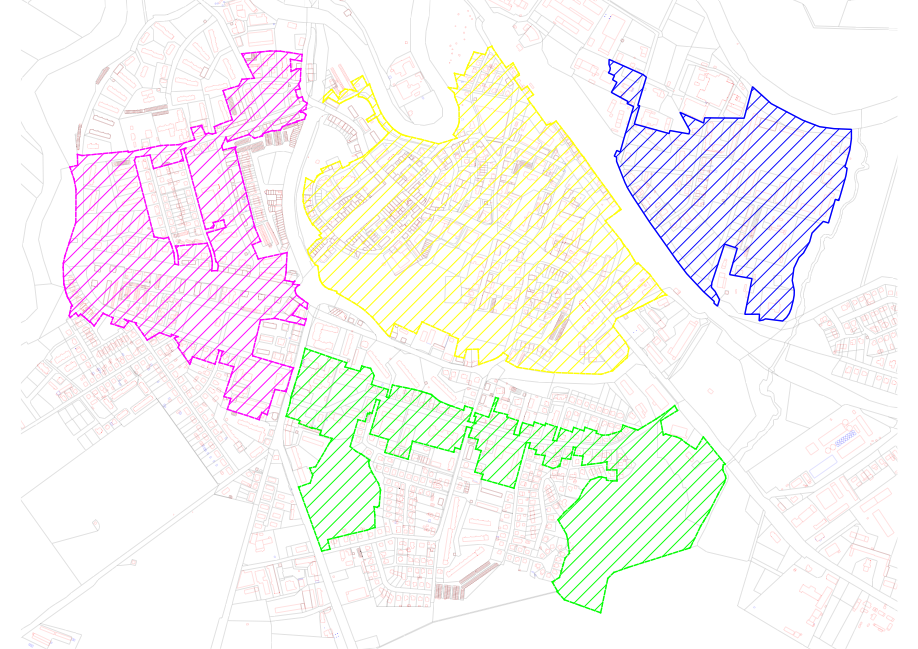 Załącznik nr 2 do Zasad składania Wniosków Przedsięwzięć Rewitalizacyjnych do Programu Rewitalizacji Miasta Bartoszyce na lata 2016-2022Cele strategiczne dla realizacji Programu Rewitalizacji Miasta Bartoszyce na lata 2016-2022 wypracowane podczas spotkania warsztatowego Zespołu ds. rewitalizacji w dniu 04.03.2016 r.ŁAD SPOŁECZNYNiwelowanie zjawisk związanych z problemami społecznymi na obszarze rewitalizacji.Przeciwdziałanie i zapobieganie zjawiskom wykluczenia społecznego oraz patologii społecznych.Wykorzystanie wielokulturowości i wieloetniczności miasta do wzmacniania aktywności społecznej.Wzmocnienie roli organizacji pozarządowych w przezwyciężaniu stanów kryzysowych.ŁAD PRZESTRZENNYPodniesienie jakości przestrzeni publicznych w kierunku poprawy standardu życia mieszkańców.Poprawa społecznej i gospodarczej atrakcyjności przestrzeni publicznych.Poprawa jakości i stanu technicznego obiektów mieszkaniowych oraz użyteczności publicznej.ŁAD GOSPODARCZYStworzenie warunków dla rozwoju przedsiębiorczości na obszarze rewitalizacji.Wspieranie tworzenia nowych podmiotów gospodarczych, w tym przedsiębiorczości społecznej.Wspieranie lokalnych inicjatyw na rzecz zwiększania zatrudnienia oraz podnoszenie kwalifikacji mieszkańców dostosowanych do rynku pracy. WNIOSEK PRZEDSIĘWZIĘCIA REWITALIZACYJNEGOzgłaszanego do Programu Rewitalizacji Miasta Bartoszyce na lata 2016-2022 (Program Rewitalizacji)WNIOSEK PRZEDSIĘWZIĘCIA REWITALIZACYJNEGOzgłaszanego do Programu Rewitalizacji Miasta Bartoszyce na lata 2016-2022 (Program Rewitalizacji)WNIOSEK PRZEDSIĘWZIĘCIA REWITALIZACYJNEGOzgłaszanego do Programu Rewitalizacji Miasta Bartoszyce na lata 2016-2022 (Program Rewitalizacji)WNIOSEK PRZEDSIĘWZIĘCIA REWITALIZACYJNEGOzgłaszanego do Programu Rewitalizacji Miasta Bartoszyce na lata 2016-2022 (Program Rewitalizacji)WNIOSEK PRZEDSIĘWZIĘCIA REWITALIZACYJNEGOzgłaszanego do Programu Rewitalizacji Miasta Bartoszyce na lata 2016-2022 (Program Rewitalizacji)WNIOSEK PRZEDSIĘWZIĘCIA REWITALIZACYJNEGOzgłaszanego do Programu Rewitalizacji Miasta Bartoszyce na lata 2016-2022 (Program Rewitalizacji)WNIOSEK PRZEDSIĘWZIĘCIA REWITALIZACYJNEGOzgłaszanego do Programu Rewitalizacji Miasta Bartoszyce na lata 2016-2022 (Program Rewitalizacji)WNIOSEK PRZEDSIĘWZIĘCIA REWITALIZACYJNEGOzgłaszanego do Programu Rewitalizacji Miasta Bartoszyce na lata 2016-2022 (Program Rewitalizacji)WNIOSEK PRZEDSIĘWZIĘCIA REWITALIZACYJNEGOzgłaszanego do Programu Rewitalizacji Miasta Bartoszyce na lata 2016-2022 (Program Rewitalizacji)WNIOSEK PRZEDSIĘWZIĘCIA REWITALIZACYJNEGOzgłaszanego do Programu Rewitalizacji Miasta Bartoszyce na lata 2016-2022 (Program Rewitalizacji)WNIOSEK PRZEDSIĘWZIĘCIA REWITALIZACYJNEGOzgłaszanego do Programu Rewitalizacji Miasta Bartoszyce na lata 2016-2022 (Program Rewitalizacji)UWAGA:  Przed wypełnieniem wniosku należy zapoznać się z zasadami  składania Wniosków Przedsięwzięć Rewitalizacyjnych do Programu Rewitalizacji Miasta Bartoszyce na lata 2016-2022. zamieszczonymi pod formularzem Wniosku.Złożenie wniosku przedsięwzięcia rewitalizacyjnego w trakcie ogłoszonego naboru  przedsięwzięć do Programu Rewitalizacji nie stanowi o otrzymaniu jakiejkolwiek formy dofinansowania na działania w ramach przedsięwzięcia. Finansowanie zadań umieszczonych w Programie Rewitalizacji będzie odbywać się we własnym zakresie danego podmiotu.UWAGA:  Przed wypełnieniem wniosku należy zapoznać się z zasadami  składania Wniosków Przedsięwzięć Rewitalizacyjnych do Programu Rewitalizacji Miasta Bartoszyce na lata 2016-2022. zamieszczonymi pod formularzem Wniosku.Złożenie wniosku przedsięwzięcia rewitalizacyjnego w trakcie ogłoszonego naboru  przedsięwzięć do Programu Rewitalizacji nie stanowi o otrzymaniu jakiejkolwiek formy dofinansowania na działania w ramach przedsięwzięcia. Finansowanie zadań umieszczonych w Programie Rewitalizacji będzie odbywać się we własnym zakresie danego podmiotu.UWAGA:  Przed wypełnieniem wniosku należy zapoznać się z zasadami  składania Wniosków Przedsięwzięć Rewitalizacyjnych do Programu Rewitalizacji Miasta Bartoszyce na lata 2016-2022. zamieszczonymi pod formularzem Wniosku.Złożenie wniosku przedsięwzięcia rewitalizacyjnego w trakcie ogłoszonego naboru  przedsięwzięć do Programu Rewitalizacji nie stanowi o otrzymaniu jakiejkolwiek formy dofinansowania na działania w ramach przedsięwzięcia. Finansowanie zadań umieszczonych w Programie Rewitalizacji będzie odbywać się we własnym zakresie danego podmiotu.UWAGA:  Przed wypełnieniem wniosku należy zapoznać się z zasadami  składania Wniosków Przedsięwzięć Rewitalizacyjnych do Programu Rewitalizacji Miasta Bartoszyce na lata 2016-2022. zamieszczonymi pod formularzem Wniosku.Złożenie wniosku przedsięwzięcia rewitalizacyjnego w trakcie ogłoszonego naboru  przedsięwzięć do Programu Rewitalizacji nie stanowi o otrzymaniu jakiejkolwiek formy dofinansowania na działania w ramach przedsięwzięcia. Finansowanie zadań umieszczonych w Programie Rewitalizacji będzie odbywać się we własnym zakresie danego podmiotu.UWAGA:  Przed wypełnieniem wniosku należy zapoznać się z zasadami  składania Wniosków Przedsięwzięć Rewitalizacyjnych do Programu Rewitalizacji Miasta Bartoszyce na lata 2016-2022. zamieszczonymi pod formularzem Wniosku.Złożenie wniosku przedsięwzięcia rewitalizacyjnego w trakcie ogłoszonego naboru  przedsięwzięć do Programu Rewitalizacji nie stanowi o otrzymaniu jakiejkolwiek formy dofinansowania na działania w ramach przedsięwzięcia. Finansowanie zadań umieszczonych w Programie Rewitalizacji będzie odbywać się we własnym zakresie danego podmiotu.UWAGA:  Przed wypełnieniem wniosku należy zapoznać się z zasadami  składania Wniosków Przedsięwzięć Rewitalizacyjnych do Programu Rewitalizacji Miasta Bartoszyce na lata 2016-2022. zamieszczonymi pod formularzem Wniosku.Złożenie wniosku przedsięwzięcia rewitalizacyjnego w trakcie ogłoszonego naboru  przedsięwzięć do Programu Rewitalizacji nie stanowi o otrzymaniu jakiejkolwiek formy dofinansowania na działania w ramach przedsięwzięcia. Finansowanie zadań umieszczonych w Programie Rewitalizacji będzie odbywać się we własnym zakresie danego podmiotu.UWAGA:  Przed wypełnieniem wniosku należy zapoznać się z zasadami  składania Wniosków Przedsięwzięć Rewitalizacyjnych do Programu Rewitalizacji Miasta Bartoszyce na lata 2016-2022. zamieszczonymi pod formularzem Wniosku.Złożenie wniosku przedsięwzięcia rewitalizacyjnego w trakcie ogłoszonego naboru  przedsięwzięć do Programu Rewitalizacji nie stanowi o otrzymaniu jakiejkolwiek formy dofinansowania na działania w ramach przedsięwzięcia. Finansowanie zadań umieszczonych w Programie Rewitalizacji będzie odbywać się we własnym zakresie danego podmiotu.UWAGA:  Przed wypełnieniem wniosku należy zapoznać się z zasadami  składania Wniosków Przedsięwzięć Rewitalizacyjnych do Programu Rewitalizacji Miasta Bartoszyce na lata 2016-2022. zamieszczonymi pod formularzem Wniosku.Złożenie wniosku przedsięwzięcia rewitalizacyjnego w trakcie ogłoszonego naboru  przedsięwzięć do Programu Rewitalizacji nie stanowi o otrzymaniu jakiejkolwiek formy dofinansowania na działania w ramach przedsięwzięcia. Finansowanie zadań umieszczonych w Programie Rewitalizacji będzie odbywać się we własnym zakresie danego podmiotu.UWAGA:  Przed wypełnieniem wniosku należy zapoznać się z zasadami  składania Wniosków Przedsięwzięć Rewitalizacyjnych do Programu Rewitalizacji Miasta Bartoszyce na lata 2016-2022. zamieszczonymi pod formularzem Wniosku.Złożenie wniosku przedsięwzięcia rewitalizacyjnego w trakcie ogłoszonego naboru  przedsięwzięć do Programu Rewitalizacji nie stanowi o otrzymaniu jakiejkolwiek formy dofinansowania na działania w ramach przedsięwzięcia. Finansowanie zadań umieszczonych w Programie Rewitalizacji będzie odbywać się we własnym zakresie danego podmiotu.UWAGA:  Przed wypełnieniem wniosku należy zapoznać się z zasadami  składania Wniosków Przedsięwzięć Rewitalizacyjnych do Programu Rewitalizacji Miasta Bartoszyce na lata 2016-2022. zamieszczonymi pod formularzem Wniosku.Złożenie wniosku przedsięwzięcia rewitalizacyjnego w trakcie ogłoszonego naboru  przedsięwzięć do Programu Rewitalizacji nie stanowi o otrzymaniu jakiejkolwiek formy dofinansowania na działania w ramach przedsięwzięcia. Finansowanie zadań umieszczonych w Programie Rewitalizacji będzie odbywać się we własnym zakresie danego podmiotu.UWAGA:  Przed wypełnieniem wniosku należy zapoznać się z zasadami  składania Wniosków Przedsięwzięć Rewitalizacyjnych do Programu Rewitalizacji Miasta Bartoszyce na lata 2016-2022. zamieszczonymi pod formularzem Wniosku.Złożenie wniosku przedsięwzięcia rewitalizacyjnego w trakcie ogłoszonego naboru  przedsięwzięć do Programu Rewitalizacji nie stanowi o otrzymaniu jakiejkolwiek formy dofinansowania na działania w ramach przedsięwzięcia. Finansowanie zadań umieszczonych w Programie Rewitalizacji będzie odbywać się we własnym zakresie danego podmiotu.Wniosek Przedsięwzięcia Rewitalizacyjnego należy złożyć w Urzędzie Miasta Bartoszyce, ul. Bohaterów Monte Cassino 1, 11-200 Bartoszyce, sekretariat, pok. nr 14, (poniedziałek godz. 8.00-16.00, wtorek-piątek godz. 7.00-15.00) w terminie od 22 kwietnia 2016 r. do 16 maja 2016 r. godz. 16.00 lub drogą mailową na adres monikarejf@bartoszyce.pl (w tym przypadku należy wcześniej wydrukować wniosek, podpisać go i wysłać w postaci zeskanowanej).Wniosek Przedsięwzięcia Rewitalizacyjnego należy złożyć w Urzędzie Miasta Bartoszyce, ul. Bohaterów Monte Cassino 1, 11-200 Bartoszyce, sekretariat, pok. nr 14, (poniedziałek godz. 8.00-16.00, wtorek-piątek godz. 7.00-15.00) w terminie od 22 kwietnia 2016 r. do 16 maja 2016 r. godz. 16.00 lub drogą mailową na adres monikarejf@bartoszyce.pl (w tym przypadku należy wcześniej wydrukować wniosek, podpisać go i wysłać w postaci zeskanowanej).Wniosek Przedsięwzięcia Rewitalizacyjnego należy złożyć w Urzędzie Miasta Bartoszyce, ul. Bohaterów Monte Cassino 1, 11-200 Bartoszyce, sekretariat, pok. nr 14, (poniedziałek godz. 8.00-16.00, wtorek-piątek godz. 7.00-15.00) w terminie od 22 kwietnia 2016 r. do 16 maja 2016 r. godz. 16.00 lub drogą mailową na adres monikarejf@bartoszyce.pl (w tym przypadku należy wcześniej wydrukować wniosek, podpisać go i wysłać w postaci zeskanowanej).Wniosek Przedsięwzięcia Rewitalizacyjnego należy złożyć w Urzędzie Miasta Bartoszyce, ul. Bohaterów Monte Cassino 1, 11-200 Bartoszyce, sekretariat, pok. nr 14, (poniedziałek godz. 8.00-16.00, wtorek-piątek godz. 7.00-15.00) w terminie od 22 kwietnia 2016 r. do 16 maja 2016 r. godz. 16.00 lub drogą mailową na adres monikarejf@bartoszyce.pl (w tym przypadku należy wcześniej wydrukować wniosek, podpisać go i wysłać w postaci zeskanowanej).Wniosek Przedsięwzięcia Rewitalizacyjnego należy złożyć w Urzędzie Miasta Bartoszyce, ul. Bohaterów Monte Cassino 1, 11-200 Bartoszyce, sekretariat, pok. nr 14, (poniedziałek godz. 8.00-16.00, wtorek-piątek godz. 7.00-15.00) w terminie od 22 kwietnia 2016 r. do 16 maja 2016 r. godz. 16.00 lub drogą mailową na adres monikarejf@bartoszyce.pl (w tym przypadku należy wcześniej wydrukować wniosek, podpisać go i wysłać w postaci zeskanowanej).Wniosek Przedsięwzięcia Rewitalizacyjnego należy złożyć w Urzędzie Miasta Bartoszyce, ul. Bohaterów Monte Cassino 1, 11-200 Bartoszyce, sekretariat, pok. nr 14, (poniedziałek godz. 8.00-16.00, wtorek-piątek godz. 7.00-15.00) w terminie od 22 kwietnia 2016 r. do 16 maja 2016 r. godz. 16.00 lub drogą mailową na adres monikarejf@bartoszyce.pl (w tym przypadku należy wcześniej wydrukować wniosek, podpisać go i wysłać w postaci zeskanowanej).Wniosek Przedsięwzięcia Rewitalizacyjnego należy złożyć w Urzędzie Miasta Bartoszyce, ul. Bohaterów Monte Cassino 1, 11-200 Bartoszyce, sekretariat, pok. nr 14, (poniedziałek godz. 8.00-16.00, wtorek-piątek godz. 7.00-15.00) w terminie od 22 kwietnia 2016 r. do 16 maja 2016 r. godz. 16.00 lub drogą mailową na adres monikarejf@bartoszyce.pl (w tym przypadku należy wcześniej wydrukować wniosek, podpisać go i wysłać w postaci zeskanowanej).Wniosek Przedsięwzięcia Rewitalizacyjnego należy złożyć w Urzędzie Miasta Bartoszyce, ul. Bohaterów Monte Cassino 1, 11-200 Bartoszyce, sekretariat, pok. nr 14, (poniedziałek godz. 8.00-16.00, wtorek-piątek godz. 7.00-15.00) w terminie od 22 kwietnia 2016 r. do 16 maja 2016 r. godz. 16.00 lub drogą mailową na adres monikarejf@bartoszyce.pl (w tym przypadku należy wcześniej wydrukować wniosek, podpisać go i wysłać w postaci zeskanowanej).Wniosek Przedsięwzięcia Rewitalizacyjnego należy złożyć w Urzędzie Miasta Bartoszyce, ul. Bohaterów Monte Cassino 1, 11-200 Bartoszyce, sekretariat, pok. nr 14, (poniedziałek godz. 8.00-16.00, wtorek-piątek godz. 7.00-15.00) w terminie od 22 kwietnia 2016 r. do 16 maja 2016 r. godz. 16.00 lub drogą mailową na adres monikarejf@bartoszyce.pl (w tym przypadku należy wcześniej wydrukować wniosek, podpisać go i wysłać w postaci zeskanowanej).Wniosek Przedsięwzięcia Rewitalizacyjnego należy złożyć w Urzędzie Miasta Bartoszyce, ul. Bohaterów Monte Cassino 1, 11-200 Bartoszyce, sekretariat, pok. nr 14, (poniedziałek godz. 8.00-16.00, wtorek-piątek godz. 7.00-15.00) w terminie od 22 kwietnia 2016 r. do 16 maja 2016 r. godz. 16.00 lub drogą mailową na adres monikarejf@bartoszyce.pl (w tym przypadku należy wcześniej wydrukować wniosek, podpisać go i wysłać w postaci zeskanowanej).Wniosek Przedsięwzięcia Rewitalizacyjnego należy złożyć w Urzędzie Miasta Bartoszyce, ul. Bohaterów Monte Cassino 1, 11-200 Bartoszyce, sekretariat, pok. nr 14, (poniedziałek godz. 8.00-16.00, wtorek-piątek godz. 7.00-15.00) w terminie od 22 kwietnia 2016 r. do 16 maja 2016 r. godz. 16.00 lub drogą mailową na adres monikarejf@bartoszyce.pl (w tym przypadku należy wcześniej wydrukować wniosek, podpisać go i wysłać w postaci zeskanowanej).I. OGÓLNE DANE PRZEDSIĘWZIĘCIAI. OGÓLNE DANE PRZEDSIĘWZIĘCIAI. OGÓLNE DANE PRZEDSIĘWZIĘCIAI. OGÓLNE DANE PRZEDSIĘWZIĘCIAI. OGÓLNE DANE PRZEDSIĘWZIĘCIAI. OGÓLNE DANE PRZEDSIĘWZIĘCIAI. OGÓLNE DANE PRZEDSIĘWZIĘCIAI. OGÓLNE DANE PRZEDSIĘWZIĘCIAI. OGÓLNE DANE PRZEDSIĘWZIĘCIAI. OGÓLNE DANE PRZEDSIĘWZIĘCIAI. OGÓLNE DANE PRZEDSIĘWZIĘCIA1. Tytuł przedsięwzięcia1. Tytuł przedsięwzięcia1. Tytuł przedsięwzięcia2. Wskazanie podmiotu realizującego (pełna nazwa, dane adresowe)2. Wskazanie podmiotu realizującego (pełna nazwa, dane adresowe)2. Wskazanie podmiotu realizującego (pełna nazwa, dane adresowe)3. Nazwa partnera/ów w przedsięwzięciu (pełna nazwa, dane adresowe) – w przypadku realizacji przedsięwzięcia przez więcej niż 1 podmiot3. Nazwa partnera/ów w przedsięwzięciu (pełna nazwa, dane adresowe) – w przypadku realizacji przedsięwzięcia przez więcej niż 1 podmiot3. Nazwa partnera/ów w przedsięwzięciu (pełna nazwa, dane adresowe) – w przypadku realizacji przedsięwzięcia przez więcej niż 1 podmiot4. Forma podmiotu realizującego4. Forma podmiotu realizującego4. Forma podmiotu realizującegoSpółdzielnia MieszkaniowaSpółdzielnia MieszkaniowaSpółdzielnia MieszkaniowaWspólnota MieszkaniowaWspólnota MieszkaniowaWspólnota MieszkaniowaWspólnota MieszkaniowaMieszkaniec/mieszkańcy grupa nieformalna4. Forma podmiotu realizującego4. Forma podmiotu realizującego4. Forma podmiotu realizującegoInstytucja publicznaInstytucja publicznaInstytucja publicznaPrzedsiębiorca – podmiot gospodarczyPrzedsiębiorca – podmiot gospodarczyPrzedsiębiorca – podmiot gospodarczyPrzedsiębiorca – podmiot gospodarczyOrganizacja pozarządowa lub inne podmioty zrównane z nimi ustawą o działalności pożytku publicznego i wolontariacie5. Dane kontaktowe osoby lub osób  upoważnionych do kontaktu w sprawie wniosku. 5. Dane kontaktowe osoby lub osób  upoważnionych do kontaktu w sprawie wniosku. 5. Dane kontaktowe osoby lub osób  upoważnionych do kontaktu w sprawie wniosku. Imię i nazwiskoImię i nazwiskoImię i nazwiskoImię i nazwiskoTelefonTelefonTelefone-mail5. Dane kontaktowe osoby lub osób  upoważnionych do kontaktu w sprawie wniosku. 5. Dane kontaktowe osoby lub osób  upoważnionych do kontaktu w sprawie wniosku. 5. Dane kontaktowe osoby lub osób  upoważnionych do kontaktu w sprawie wniosku. II.    CHARAKTERYSTYKA PRzEDSIĘWZIĘCIAII.    CHARAKTERYSTYKA PRzEDSIĘWZIĘCIAII.    CHARAKTERYSTYKA PRzEDSIĘWZIĘCIAII.    CHARAKTERYSTYKA PRzEDSIĘWZIĘCIAII.    CHARAKTERYSTYKA PRzEDSIĘWZIĘCIAII.    CHARAKTERYSTYKA PRzEDSIĘWZIĘCIAII.    CHARAKTERYSTYKA PRzEDSIĘWZIĘCIAII.    CHARAKTERYSTYKA PRzEDSIĘWZIĘCIAII.    CHARAKTERYSTYKA PRzEDSIĘWZIĘCIAII.    CHARAKTERYSTYKA PRzEDSIĘWZIĘCIAII.    CHARAKTERYSTYKA PRzEDSIĘWZIĘCIA6.  Lokalizacja, miejsce przeprowadzenia przedsięwzięcia (adres lub obręb i nr działki)7. Zakres realizowanych zadań podmiotu realizującego (opis planowanych do podjęcia zadań i  działań)8.   Zakres realizowanych zadań partnera/ów przedsięwzięcia (opis planowanych do podjęcia zadań i  działań) -  w przypadku realizacji przedsięwzięcia przez więcej niż 1 podmiot9. Prognozowane rezultaty przedsięwzięcia (bezpośrednie efekty po zakończeniu przedsięwzięcia)10. Sposób oceny i zmierzenia rezultatów (efektów) przedsięwzięcia (np. raport, sprawozdanie, protokół, itp.)11. Wskazanie zgodności przedsięwzięcia z celami Programu Rewitalizacji Miasta Bartoszyce na lata 2016-2022 (należy wpisać cele wymienione         w Załączniku nr 2 do zasad składania wniosków)12. Terminy realizacji przedsięwzięcia (termin w latach, maksymalnie do 2022). . . . . . . . . . III. PLANOWANE Finansowanie przedsięwzięciaIII. PLANOWANE Finansowanie przedsięwzięciaIII. PLANOWANE Finansowanie przedsięwzięciaIII. PLANOWANE Finansowanie przedsięwzięciaIII. PLANOWANE Finansowanie przedsięwzięciaIII. PLANOWANE Finansowanie przedsięwzięciaIII. PLANOWANE Finansowanie przedsięwzięciaIII. PLANOWANE Finansowanie przedsięwzięciaIII. PLANOWANE Finansowanie przedsięwzięciaIII. PLANOWANE Finansowanie przedsięwzięciaIII. PLANOWANE Finansowanie przedsięwzięciaKWOTAKWOTAKWOTA% UDZIAŁ W CAŁOŚCI KOSZTÓW% UDZIAŁ W CAŁOŚCI KOSZTÓW% UDZIAŁ W CAŁOŚCI KOSZTÓW13. Ogólny (orientacyjny) koszt realizacji 13. Ogólny (orientacyjny) koszt realizacji 13. Ogólny (orientacyjny) koszt realizacji 13. Ogólny (orientacyjny) koszt realizacji 13. Ogólny (orientacyjny) koszt realizacji 100 %100 %100 %14. W tym wysokość środków prywatnych:14. W tym wysokość środków prywatnych:14. W tym wysokość środków prywatnych:14. W tym wysokość środków prywatnych:14. W tym wysokość środków prywatnych:14. W tym wysokość środków prywatnych:14. W tym wysokość środków prywatnych:14. W tym wysokość środków prywatnych:14. W tym wysokość środków prywatnych:14. W tym wysokość środków prywatnych:14. W tym wysokość środków prywatnych:       14.1. Środki finansowe       14.1. Środki finansowe       14.1. Środki finansowe       14.1. Środki finansowe       14.1. Środki finansowe       14.2. Praca własna/wkład rzeczowy       14.2. Praca własna/wkład rzeczowy       14.2. Praca własna/wkład rzeczowy       14.2. Praca własna/wkład rzeczowy       14.2. Praca własna/wkład rzeczowy15. Wysokość środków publicznych :15. Wysokość środków publicznych :15. Wysokość środków publicznych :15. Wysokość środków publicznych :15. Wysokość środków publicznych :15. Wysokość środków publicznych :15. Wysokość środków publicznych :15. Wysokość środków publicznych :15. Wysokość środków publicznych :15. Wysokość środków publicznych :15. Wysokość środków publicznych :15.1. Fundusze Europejskie15.1. Fundusze EuropejskieEuropejski Fundusz Rozwoju RegionalnegoEuropejski Fundusz Rozwoju RegionalnegoEuropejski Fundusz Rozwoju Regionalnego15.1. Fundusze Europejskie15.1. Fundusze EuropejskieEuropejski Fundusz SpołecznyEuropejski Fundusz SpołecznyEuropejski Fundusz Społeczny15.2. Dotacje z innych źródeł publicznych, w tym m.in. (budżet gminy, budżet powiatu, budżet województwa,  budżet państwa)15.2. Dotacje z innych źródeł publicznych, w tym m.in. (budżet gminy, budżet powiatu, budżet województwa,  budżet państwa)15.2. Dotacje z innych źródeł publicznych, w tym m.in. (budżet gminy, budżet powiatu, budżet województwa,  budżet państwa)15.2. Dotacje z innych źródeł publicznych, w tym m.in. (budżet gminy, budżet powiatu, budżet województwa,  budżet państwa)15.2. Dotacje z innych źródeł publicznych, w tym m.in. (budżet gminy, budżet powiatu, budżet województwa,  budżet państwa)15.3.  Inne (wymienić) :………………………..……………………………..……………………………15.3.  Inne (wymienić) :………………………..……………………………..……………………………15.3.  Inne (wymienić) :………………………..……………………………..……………………………15.3.  Inne (wymienić) :………………………..……………………………..……………………………15.3.  Inne (wymienić) :………………………..……………………………..……………………………IV. OBECNY STAN ZAAWANSOWANIA przedsięwzięciAIV. OBECNY STAN ZAAWANSOWANIA przedsięwzięciAIV. OBECNY STAN ZAAWANSOWANIA przedsięwzięciAIV. OBECNY STAN ZAAWANSOWANIA przedsięwzięciAIV. OBECNY STAN ZAAWANSOWANIA przedsięwzięciAIV. OBECNY STAN ZAAWANSOWANIA przedsięwzięciAIV. OBECNY STAN ZAAWANSOWANIA przedsięwzięciAIV. OBECNY STAN ZAAWANSOWANIA przedsięwzięciAIV. OBECNY STAN ZAAWANSOWANIA przedsięwzięciAIV. OBECNY STAN ZAAWANSOWANIA przedsięwzięciAIV. OBECNY STAN ZAAWANSOWANIA przedsięwzięciA16. Stopień zaawansowania przygotowania przedsięwzięcia.  16. Stopień zaawansowania przygotowania przedsięwzięcia.  16. Stopień zaawansowania przygotowania przedsięwzięcia.  16. Stopień zaawansowania przygotowania przedsięwzięcia.  